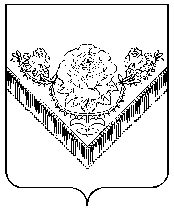 ГЛАВАгородского округа павловский посад МОСКОВСКОЙ ОБЛАСТИПОСТАНОВЛЕНИЕ    07. 07. 2020  №_68__Об утверждении графика проведения собраний граждан по выборам уличных комитетов   на территории городского округа Павловский Посад Московской  области           В соответствии с Федеральным законом от 06.10.2003 № 131-ФЗ «Об общих принципах организации местного самоуправления в Российской Федерации», Уставом городского округа Павловский Посад Московской области, Положением об уличных комитетах городского округа Павловский Посад Московской области, утверждённым  решением Совета депутатов городского округа Павловский Посад Московской области от 30.11.2017 № 165/14  ПОСТАНОВЛЯЮ:           1. Утвердить  график проведения собраний  граждан по выборам уличных комитетов на территории городского округа Павловский Посад Московской области (прилагается).            2. Назначить  ответственным  за подготовку и проведение собраний граждан по выборам уличных комитетов  городского округа Павловский Посад Московской  области  Шакура Оксану Евгеньевну, начальника Павловопосадского территориального отдела территориального управления Администрации городского округа Павловский Посад Московской области. 	3. Рекомендовать  гражданам, участвующим в собрании, соблюдать социальную дистанцию и использовать  средства индивидуальной защиты (медицинские маски).               4. Опубликовать данное постановление в средствах массовой информации и разместить на официальном сайте Администрации городского округа Павловский Посад Московской области в телекоммуникационной сети интернет.5. Контроль за исполнением настоящего постановления возложить на  заместителя Главы Администрации – начальника территориального управления Администрации городского округа Павловский Посад Московской области Иванова А.Д.                                                                                                                  О.Б. СоковиковА.Д.Иванов2-13-74 УтверждёнПостановлением Главыгородского  округа  Павловский Посад Московской области« 07» июля  2020  №  68График проведения собраний  граждан по выбору уличных комитетов на территории городского округа Павловский Посад Московской области№ п/пНаименование территорииДатаВремяМесто1г. Павловский Посад, улицы Шевченко, 50 лет Победы, Межевая 15.07.202015.30ул. Шевченко, у д.№2 (возле продуктового магазина)2г. Павловский Посад, ул. Светлая, ул. Филимоновская, ул. Хвойная15.07.202017.00ул. Филимоновская, у д. №23г. Павловский Посад, улицы Клязьменская, Пойменная, Привольная16.07.202016.00ул. Пойменная,  у д. №44г. Павловский Посад, улицы 1-я Мишутинская, Потапова, Бакатиной,Ново-Мишутинская, шоссе Мишутинское, проезд Мишутинский, переулок Мишутинский17.07.202014.30ул. Потапова, у д.№ 29  (возле продуктового магазина)5г. Павловский Посад, улицы Набережная, М.Горького, переулки 1-й М.Горького,2-й М.Горького, 3-й М.Горького, проезды М.Горького, 2-й М.Горького17.07.202016.00автомобильная стоянка возле ЦРБ (конечная остановка автобуса)6г. Павловский Посад, улицы Колхозная, Лесная, Парковая, Рощинская, Есенина, Переулки 1-й Лесной,2-й Лесной, 3-й Лесной,4-й Лесной, 1-й Парковый, 2-й Парковый, 3-й Парковый, 4-й Парковый21.07.202016.30ул. Парковая, у  д. №367г. Павловский Посад, улицы Белинского, Чкалова, Куйбышева ( от д. 1 до д. 23)22.07.202015.30ул. Куйбышева,  у   д.№ 58г. Павловский Посад, улицы Куйбышева (от д. 25 до д. 41) Луговая, Отрадная, Рябиновая, Соловьиная, пер. Шевченко, пер. Куйбышева22.07.202017.00ул. Рябиновая,  у  д.№19г. Павловский Посад, улицы: Буденного, Клары Цеткин, Речная, Ворошилова, переулки: Буденного, Ефимова, проезд: Буденного23.07.202014.30перекрёсток улиц Будённого и Ворошилова10г. Павловский Посад, улицы  Кропоткина, Дзержинского, Большая  Покровская, Льва Толстого, Выставкина, Каляева, Чапаева, Площадь Революции, переулки  Дзержинского, Розы Люксембург, Кирова, тупик Володарского23.07.202016.00ул. Кирова, у д.№ 5 (стоянка возле ТЦ «Апрель»)11г.о. Павловский Посад, р.п. Большие Дворы, ул. Дачная24.07.202016.30ул. Дачная, у д.№1, на площадке  под  навесом